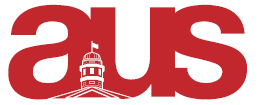 JSSA Report November 27The JSSA is looking into extending our offered courses for tutoring to expand past languages in the department.  We are looking for interest by both potential tutors and tutorees.The JSSA is looking into getting department sweaters for next year.  We are considering the prices and the styles, asking professors in the department whether they would purchase sweaters as well, along with students in the department.The JSSA is having its first Wine and Cheese of the 2019-2020 school year on January 23.Respectfully submitted,Ben Markbreiter, JSSA VP External 